П О С Т А Н О В Л Е Н И Е                                      Ҡ А Р А Р                                                         «_21_» _сентября____20 _22 г.      №__121_       «_21  » сентябрь__20_22_ й.О внесении изменений в муниципальную программу«Благоустройство территории городского поселения                                   город Мелеуз муниципального района Мелеузовский районРеспублики Башкортостан» на 2022-2027 годы, утвержденную постановлением Администрации городского поселения город Мелеуз муниципального района Мелеузовский районРеспублики Башкортостан от 15 ноября 2021 года № 138В    соответствии   с    Федеральным   законом   от   06 октября 2003   года № 131-ФЗ «Об общих принципах организации местного самоуправления в Российской Федерации», Уставом городского поселения город Мелеуз муниципального района Мелеузовский район Республики Башкортостан,Постановляю:1. Внести в муниципальную программу «Благоустройство территории городского поселения город Мелеуз муниципального района Мелеузовский район Республики Башкортостан», утвержденную постановлением Администрации городского поселения город Мелеуз муниципального района Мелеузовский район Республики Башкортостан от 15 ноября 2021года №138 «Об утверждении муниципальной программы «Благоустройство территории городского поселения город Мелеуз муниципального района Мелеузовский район Республики Башкортостан» на 2022-2027 годы» изменения, изложив ее в новой редакции согласно приложению к настоящему Постановлению.2.  Отделу бухгалтерии Администрации осуществлять финансирование программы в пределах средств, предусмотренных в бюджете городского поселения город Мелеуз муниципального района Мелеузовский район Республики Башкортостан на очередной финансовый год.3. Опубликовать (обнародовать) настоящее постановление и разместить на официальном сайте городского поселения город Мелеуз муниципального района Мелеузовский район Республики Башкортостан.4. Контроль     по     исполнению     настоящего    постановления              возложить на заместителя главы Администрации городского поселения город Мелеуз муниципального района Мелеузовский район Республики Башкортостан Р.Н. Гайсина.Глава Администрации					 	 А.Х. ХасановСогласовано:Управляющий делами						  О.А. АкшенцеваГлавный юрисконсульт						  С.Р. ИсякаеваЛ.И. Шаринская8(34764) 3 71 17		       Приложение					         к постановлению Администрации						 городского поселения город Мелеузмуниципального района Мелеузовский             район Республики Башкортостан            от ____  __________ 2022 №_____МУНИЦИПАЛЬНАЯ ПРОГРАММА
"Благоустройство  территории городского поселения город Мелеузмуниципального района Мелеузовский район Республики Башкортостан"на 2022-2027 годы (в новой редакции)Паспорт муниципальной программы1. Обоснование целей, задач, целевых индикаторов и показателей муниципальной программы и ее подпрограммЦели, задачи, целевые индикаторы и показатели муниципальной программы и ее подпрограмм разработаны в соответствии с Федеральным законом от 06 октября 2003 года №131-ФЗ «Об общих принципах организации местного самоуправления в Российской Федерации», Указом Президента Российской Федерации от 28 апреля 2008 №607 «Об оценке эффективности деятельности органов местного самоуправления городских округов и муниципальных районов», распоряжением Главы Республики Башкортостан  от 28 декабря 2018 года № РГ-286 «О рейтинге администраций  районов и городских округов Республики Башкортостан», решением Совета городского поселения город Мелеуз муниципального района Мелеузовского района Республики Башкортостан от 26 июня 2019 г. №154 «От утверждении Правил благоустройства территории городского поселения город Мелеуз муниципального района Мелеузовский район Республики Башкортостан», порядком, утвержденным постановлением Правительства Республики Башкортостан  от 10 августа 2022г. №470 (с последующими изменениями) «Об утверждении Порядка предоставления иных межбюджетных трансфертов из бюджета Республики Башкортостан бюджетам муниципальных районов, городских округов Республики Башкортостан для финансирования мероприятий по благоустройству административных центров муниципальных районов, городских округов Республики Башкортостан.Основной целью реализации данной программы является:- совершенствование системы благоустройства городского поселения город Мелеуз муниципального района Мелеузовский район Республики Башкортостан.            - финансовая поддержка в проведении мероприятий по благоустройству территории путем установки (обустройства) либо ремонта заборов, ограждений (элементов ограждений) вдоль автомобильной дороги общего пользования местного значения, ведущей к административному центру муниципального района, расположенной на территории городского поселения город Мелеуз муниципального района Мелеузовский район Республики Башкортостан (ул.Смоленская)Задачами, которые должны быть решены в ходе реализации вышеуказанных целей, являются:- приведение в качественное состояние элементов благоустройства городского поселения город Мелеуз муниципального района Мелеузовский район Республики Башкортостан;- приведение ограждения ул. Смоленская  в нормативное состояние;- улучшение экологической обстановки для обеспечения условий жизнедеятельности в городском поселении город Мелеуз муниципального района Мелеузовский район Республики Башкортостан.Информация о целевых индикаторах и показателях муниципальной программы приведена в Приложении №1.2. Сведения о финансовом обеспечении реализации муниципальной программыОбщий объем финансирования муниципальной программы: - 288856,70 тыс.рублей, в том числе:Из средств республиканского бюджета:2022г - 2390,65тыс.руб.;Из средств местного бюджета: 286466,05тыс.руб.;2022 г. –  48421,05 тыс.руб.;2023 г. – 47609,0 тыс.руб.;2024 г. – 47609,0 тыс.руб.;2025 г. – 47609,0 тыс.руб.;2026 г. – 47609,0 тыс.руб.;2027 г. – 47609,0 тыс.руб.Информация о финансовом обеспечении муниципальной программы в разрезе ее подпрограмм и мероприятий приведена в приложении № 2 к муниципальной программе. Ресурсное обеспечение реализации муниципальной программы за счет средств бюджета городского поселения город Мелеуз муниципального района Мелеузовский район Республики Башкортостан подлежит ежегодному уточнению в рамках формирования проектов бюджетов и их принятия на очередной финансовый год и плановый период.3. Сведения об оказании муниципальных услуг (о выполнении работ) муниципальными учреждениями городского поселения город Мелеуз муниципального района Мелеузовский район Республики Башкортостан в рамках муниципальной программыВ рамках муниципальной программы осуществляется оказание муниципальными бюджетными учреждениями городского поселения город Мелеуз муниципального района Мелеузовский район Республики Башкортостан муниципальных услуг (выполнение работ), информация об этом представлена в Приложении №3.4. Сведения об объектах капитального строительства и инвестиционных проектах муниципально-частного партнерства с участием городского поселения город Мелеуз муниципального района Мелеузовский район Республики Башкортостан в рамках муниципальной программыВ рамках программы не предусмотрены объекты капитального строительства и инвестиционные проекты муниципально-частного партнерства с участием муниципального района.5. Сведения об объектах по содержанию, ремонту, капитальному ремонту, строительству и реконструкции автомобильных дорог общего пользования местного значения, включая работы, связанные с управлением дорожным хозяйствомВ рамках муниципальной программы предусмотрены мероприятия по благоустройству территории путем установки (обустройстве) ограждений вдоль автомобильной дороги общего пользования местного значения (ул.Смоленская). 6. Сведения об участии других организаций в реализации муниципальной программыРеализация муниципальной программы осуществляется без участия сторонних организаций.7. Оценка эффективности реализации муниципальной программыОценка эффективности реализации мероприятий муниципальной программы осуществляется в соответствии с Порядком разработки, реализации и оценки эффективности муниципальных программ городского поселения город Мелеуз муниципального района Мелеузовский район Республики Башкортостан, утвержденных постановлением Администрации городского поселения город Мелеуз муниципального района Мелеузовский район Республики Башкортостан от 21 мая 2015 года № 217 (с изменениями).8. Подпрограммы8.1. Подпрограмма «Благоустройство территорий городского поселения городМелеуз муниципального района Мелеузовский район Республики Башкортостан»Паспорт подпрограммы8.1.1. Финансовое обеспечение подпрограммыФинансовое обеспечение подпрограммы осуществляется за счет бюджета городского поселения  город Мелеуз муниципального района Мелеузовский район  Республики Башкортостан.Финансовое обеспечение реализации подпрограммы за счет средств регионального и федерального бюджетов не предусмотрено.Информация о финансовом обеспечении подпрограммы в разрезе ее мероприятий приведена в приложении № 1 к муниципальной программе.Управляющий делами					О.А. АкшенцеваПриложение № 1ПЕРЕЧЕНЬ целевых индикаторов и показателей муниципальной программы«Благоустройство  территории городского поселения город Мелеузмуниципального района Мелеузовский район Республики Башкортостан»Управляющий делами                                                                                          О.А.АкшенцеваПриложение № 2  ПЛАНреализации и финансовое обеспечение муниципальной программы городского поселения город Мелеуз муниципального районаМелеузовский район Республики Башкортостан«Благоустройство  территории городского поселения город Мелеузмуниципального района Мелеузовский район Республики Башкортостан»                                      Управляющий делами                                                                                          О.А.АкшенцеваПриложение № 3Перечень сводных показателей муниципальных заданий на оказание муниципальных услуг (выполнение работ) муниципальными учреждениями городского поселения город Мелеуз муниципального района Мелеузовский район  Республики Башкортостан в рамках муниципальной программы«Благоустройство  территории городского поселения город Мелеузмуниципального района Мелеузовский район Республики Башкортостан»Управляющий делами                                                                                          О.А.АкшенцеваБАШКОРТОСТАН РЕСПУБЛИКАҺЫ
МӘЛӘҮЕЗ РАЙОНЫ
МУНИЦИПАЛЬ РАЙОНЫНЫҢ
МӘЛӘҮЕЗ КАЛАҺЫ
ҠАЛА БИЛӘМӘҺЕ ХАКИМИӘТЕ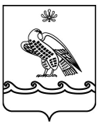 АДМИНИСТРАЦИЯ ГОРОДСКОГО
ПОСЕЛЕНИЯ ГОРОД МЕЛЕУЗ
МУНИЦИПАЛЬНОГО РАЙОНА
МЕЛЕУЗОВСКИЙ РАЙОН
РЕСПУБЛИКИ БАШКОРТОСТАН453850, Мәләүез ҡалаһы, Воровский урамы, 4Тел.:+7(34764) 3 74 32, e-mail: 54.gpmeleuz@bashkortostan.ru453850, г. Мелеуз, ул. Воровского, 4Тел.:+7(34764) 3 74 32, e-mail: 54.gpmeleuz@bashkortostan.ruОКПО     15285801     ОГРН     1060263000016     ИНН     0263011242     КПП     026301001ОКПО     15285801     ОГРН     1060263000016     ИНН     0263011242     КПП     026301001ОКПО     15285801     ОГРН     1060263000016     ИНН     0263011242     КПП     026301001Ответственный исполнительмуниципальной программы Отдел жилищно-коммунального хозяйства Администрация городского поселения город Мелеуз муниципального района Мелеузовский район Республики Башкортостан (далее - отдел ЖКХ)Соисполнители муниципальной программы- Муниципальное бюджетное учреждение «Зеленое хозяйство» городского поселения город Мелеуз муниципального района Мелеузовский район Республики Башкортостан (далее МБУ «Зеленхоз»);- Муниципальное бюджетное учреждение «Ритуал» городского поселения город Мелеуз муниципального района Мелеузовский район Республики Башкортостан (далее – МБУ «Ритуал»)Цели и задачи муниципальной программыЦели программы: - совершенствование системы благоустройства городского поселения город Мелеуз муниципального района Мелеузовский район Республики Башкортостан- финансовая поддержка в проведении мероприятий по благоустройству территории путем установки (обустройства) либо ремонта заборов, ограждений (элементов ограждений) вдоль автомобильной дороги общего пользования местного значения, ведущей к административному центру муниципального района, расположенной на территории городского поселения город Мелеуз муниципального района Мелеузовский район Республики Башкортостан (ул.Смоленская)Задачи программы:- приведение в качественное состояние элементов благоустройства городского поселения город Мелеуз муниципального района Мелеузовский район Республики Башкортостан;- приведение ограждения ул. Смоленская  в нормативное состояние;- улучшение экологической обстановки для обеспечения условий жизнедеятельности в городском поселении город Мелеуз муниципального района Мелеузовский район Республики Башкортостан.Перечень региональных проектовОтсутствуют Перечень приоритетных проектов Республики Башкортостан ОтсутствуютСрок реализации муниципальной программы2022-2027 годы без разбивки на этапыПеречень подпрограмм1. «Благоустройство территорий городского поселения город Мелеуз муниципального района Мелеузовский район Республики Башкортостан»Целевые показатели          муниципальной программы   1. Содержание и  ремонт сетей уличного освещения.1.1. Проведение мероприятий по благоустройству территории путем установки (обустройства) либо ремонта заборов, ограждений (элементов ограждений) вдоль автомобильной дороги общего пользования местного значения, ведущей к административному центру муниципального района, расположенной на территории городского поселения город Мелеуз муниципального района Мелеузовский район Республики Башкортостан (ул.Смоленская).2. Организация благоустройства и озеленения. Содержание объектов озеленения. Содержание объектов благоустройства.3. Содержание в чистоте территории города.3. Прочие мероприятия по благоустройству. Финансовое обеспечение муниципальной программыОбщий объем финансирования программы составляет  288856,7 тыс.  руб.Из средств республиканского бюджета:2022г-2390,65тыс.рубИз средств местного бюджета:- 286466,05 тыс.руб, из них по годам:2022 г. – 48421,05 тыс.руб2023 г. – 47609,0 тыс.руб2024 г. – 47609,0 тыс.руб2025 г. – 47609,0 тыс.руб2026 г. – 47609,0 тыс.руб2027 г. – 47609,0 тыс.рубОтветственный исполнительмуниципальной программыСоисполнители муниципальной программы - Отдел жилищно-коммунального хозяйства Администрация городского поселения город Мелеуз муниципального района Мелеузовский район Республики Башкортостан (далее - отдел ЖКХ);- Муниципальное бюджетное учреждение «Зеленое хозяйство» городского поселения город Мелеуз муниципального района Мелеузовский район Республики Башкортостан (далее МБУ «Зеленхоз»)Цели и задачи муниципальной программыЦели:- улучшение экологической обстановки для обеспечения условий жизнедеятельности в городском поселении город Мелеуз муниципального района Мелеузовский район Республики Башкортостан.Задачи:- обеспечить выполнение работ по организации благоустройства и озеленения, содержание объектов озеленения, содержание объектов благоустройства;- обеспечить выполнение работ по уборке территорий, содержание в чистоте территорий города.Перечень региональных проектовОтсутствуют Перечень приоритетных проектов Республики Башкортостан ОтсутствуютСрок реализации муниципальной программы2022-2027 годы без разбивки на этапыПеречень подпрограмм1. «Благоустройство территорий городского поселения город Мелеуз муниципального района Мелеузовский район Республики Башкортостан»Целевые показатели          муниципальной программы   1. Формовочная обрезка и валка деревьев.2. Посадка деревьев.2. Цветочное оформление города.3. Восстановление и уход за газонами.4. Текущий ремонт объектов благоустройства.5. Содержание в чистоте территории города.6. Прочие мероприятия по благоустройству. Финансовое обеспечение муниципальной программыОбщий объем финансирования программы составляет  104550,0 тыс.  руб.Из средств местного бюджета:- 104550,0 тыс.руб, из них по годам:2022 г. – 17425,0 тыс.руб.;2023 г. – 17425,0 тыс.руб.;2024 г. – 17425,0 тыс.руб.;2025 г. – 17425,0 тыс.руб.;2026 г. – 17425,0 тыс.руб.;2027 г. – 17425,0 тыс.руб.№ п/пНаименование целей, задач, целевых показателейФактическое значение целевого индикатора и показателя на момент  разработки муниципальной программыЗначение целевого показателя реализации муниципальнойпрограммыЗначение целевого показателя реализации муниципальнойпрограммыЗначение целевого показателя реализации муниципальнойпрограммыЗначение целевого показателя реализации муниципальнойпрограммыЗначение целевого показателя реализации муниципальнойпрограммыЗначение целевого показателя реализации муниципальнойпрограммыЗначение целевого показателя реализации муниципальнойпрограммыЗначение целевого показателя реализации муниципальнойпрограммыЗначение целевого показателя реализации муниципальнойпрограммыЗначение целевого показателя реализации муниципальнойпрограммыЗначение целевого показателя реализации муниципальнойпрограммыВектордостижимости целевогоиндикатора ипоказателя(положительный/отрицательный)Вектордостижимости целевогоиндикатора ипоказателя(положительный/отрицательный)Вектордостижимости целевогоиндикатора ипоказателя(положительный/отрицательный)Методика расчетазначений целевогоиндикатора ипоказателяподпрограммы,источникинформации№ п/пНаименование целей, задач, целевых показателейФактическое значение целевого индикатора и показателя на момент  разработки муниципальной программы20222023202320242024202520252026202620272027Вектордостижимости целевогоиндикатора ипоказателя(положительный/отрицательный)Вектордостижимости целевогоиндикатора ипоказателя(положительный/отрицательный)Вектордостижимости целевогоиндикатора ипоказателя(положительный/отрицательный)Методика расчетазначений целевогоиндикатора ипоказателяподпрограммы,источникинформации12345566778899101010111Муниципальная программа «Благоустройство территории городского поселения город Мелеуз муниципального района Мелеузовский Район Республики Башкортостан»Муниципальная программа «Благоустройство территории городского поселения город Мелеуз муниципального района Мелеузовский Район Республики Башкортостан»Муниципальная программа «Благоустройство территории городского поселения город Мелеуз муниципального района Мелеузовский Район Республики Башкортостан»Муниципальная программа «Благоустройство территории городского поселения город Мелеуз муниципального района Мелеузовский Район Республики Башкортостан»Муниципальная программа «Благоустройство территории городского поселения город Мелеуз муниципального района Мелеузовский Район Республики Башкортостан»Муниципальная программа «Благоустройство территории городского поселения город Мелеуз муниципального района Мелеузовский Район Республики Башкортостан»Муниципальная программа «Благоустройство территории городского поселения город Мелеуз муниципального района Мелеузовский Район Республики Башкортостан»Муниципальная программа «Благоустройство территории городского поселения город Мелеуз муниципального района Мелеузовский Район Республики Башкортостан»Муниципальная программа «Благоустройство территории городского поселения город Мелеуз муниципального района Мелеузовский Район Республики Башкортостан»Муниципальная программа «Благоустройство территории городского поселения город Мелеуз муниципального района Мелеузовский Район Республики Башкортостан»Муниципальная программа «Благоустройство территории городского поселения город Мелеуз муниципального района Мелеузовский Район Республики Башкортостан»Муниципальная программа «Благоустройство территории городского поселения город Мелеуз муниципального района Мелеузовский Район Республики Башкортостан»Муниципальная программа «Благоустройство территории городского поселения город Мелеуз муниципального района Мелеузовский Район Республики Башкортостан»Муниципальная программа «Благоустройство территории городского поселения город Мелеуз муниципального района Мелеузовский Район Республики Башкортостан»Муниципальная программа «Благоустройство территории городского поселения город Мелеуз муниципального района Мелеузовский Район Республики Башкортостан»Муниципальная программа «Благоустройство территории городского поселения город Мелеуз муниципального района Мелеузовский Район Республики Башкортостан»Муниципальная программа «Благоустройство территории городского поселения город Мелеуз муниципального района Мелеузовский Район Республики Башкортостан»1.1Цель программы:  совершенствование системы благоустройства городского поселения город Мелеуз муниципального района Мелеузовский район Республики БашкортостанЦель программы:  совершенствование системы благоустройства городского поселения город Мелеуз муниципального района Мелеузовский район Республики БашкортостанЦель программы:  совершенствование системы благоустройства городского поселения город Мелеуз муниципального района Мелеузовский район Республики БашкортостанЦель программы:  совершенствование системы благоустройства городского поселения город Мелеуз муниципального района Мелеузовский район Республики БашкортостанЦель программы:  совершенствование системы благоустройства городского поселения город Мелеуз муниципального района Мелеузовский район Республики БашкортостанЦель программы:  совершенствование системы благоустройства городского поселения город Мелеуз муниципального района Мелеузовский район Республики БашкортостанЦель программы:  совершенствование системы благоустройства городского поселения город Мелеуз муниципального района Мелеузовский район Республики БашкортостанЦель программы:  совершенствование системы благоустройства городского поселения город Мелеуз муниципального района Мелеузовский район Республики БашкортостанЦель программы:  совершенствование системы благоустройства городского поселения город Мелеуз муниципального района Мелеузовский район Республики БашкортостанЦель программы:  совершенствование системы благоустройства городского поселения город Мелеуз муниципального района Мелеузовский район Республики БашкортостанЦель программы:  совершенствование системы благоустройства городского поселения город Мелеуз муниципального района Мелеузовский район Республики БашкортостанЦель программы:  совершенствование системы благоустройства городского поселения город Мелеуз муниципального района Мелеузовский район Республики БашкортостанЦель программы:  совершенствование системы благоустройства городского поселения город Мелеуз муниципального района Мелеузовский район Республики БашкортостанЦель программы:  совершенствование системы благоустройства городского поселения город Мелеуз муниципального района Мелеузовский район Республики БашкортостанЦель программы:  совершенствование системы благоустройства городского поселения город Мелеуз муниципального района Мелеузовский район Республики БашкортостанЦель программы:  совершенствование системы благоустройства городского поселения город Мелеуз муниципального района Мелеузовский район Республики БашкортостанЦель программы:  совершенствование системы благоустройства городского поселения город Мелеуз муниципального района Мелеузовский район Республики Башкортостан1.1.1Задача программы: приведение в качественное состояние элементов благоустройства городского поселения город Мелеуз муниципального района Мелеузовский район Республики БашкортостанЗадача программы: приведение в качественное состояние элементов благоустройства городского поселения город Мелеуз муниципального района Мелеузовский район Республики БашкортостанЗадача программы: приведение в качественное состояние элементов благоустройства городского поселения город Мелеуз муниципального района Мелеузовский район Республики БашкортостанЗадача программы: приведение в качественное состояние элементов благоустройства городского поселения город Мелеуз муниципального района Мелеузовский район Республики БашкортостанЗадача программы: приведение в качественное состояние элементов благоустройства городского поселения город Мелеуз муниципального района Мелеузовский район Республики БашкортостанЗадача программы: приведение в качественное состояние элементов благоустройства городского поселения город Мелеуз муниципального района Мелеузовский район Республики БашкортостанЗадача программы: приведение в качественное состояние элементов благоустройства городского поселения город Мелеуз муниципального района Мелеузовский район Республики БашкортостанЗадача программы: приведение в качественное состояние элементов благоустройства городского поселения город Мелеуз муниципального района Мелеузовский район Республики БашкортостанЗадача программы: приведение в качественное состояние элементов благоустройства городского поселения город Мелеуз муниципального района Мелеузовский район Республики БашкортостанЗадача программы: приведение в качественное состояние элементов благоустройства городского поселения город Мелеуз муниципального района Мелеузовский район Республики БашкортостанЗадача программы: приведение в качественное состояние элементов благоустройства городского поселения город Мелеуз муниципального района Мелеузовский район Республики БашкортостанЗадача программы: приведение в качественное состояние элементов благоустройства городского поселения город Мелеуз муниципального района Мелеузовский район Республики БашкортостанЗадача программы: приведение в качественное состояние элементов благоустройства городского поселения город Мелеуз муниципального района Мелеузовский район Республики БашкортостанЗадача программы: приведение в качественное состояние элементов благоустройства городского поселения город Мелеуз муниципального района Мелеузовский район Республики БашкортостанЗадача программы: приведение в качественное состояние элементов благоустройства городского поселения город Мелеуз муниципального района Мелеузовский район Республики БашкортостанЗадача программы: приведение в качественное состояние элементов благоустройства городского поселения город Мелеуз муниципального района Мелеузовский район Республики БашкортостанЗадача программы: приведение в качественное состояние элементов благоустройства городского поселения город Мелеуз муниципального района Мелеузовский район Республики Башкортостан1.1.1.1Содержание и  ремонт сетей уличного освещения, в том числе:-21000,021000,021000,021000,021000,021000,021000,021000,021000,021000,021000,021000,0ПоложительныйКци =ФЦИ/ЗЦИ,ФЦИ - фактическоезначение целевогоиндикатораЗЦ И -запланированноезначение целевогоиндикатора/ Актвыполненных работКци =ФЦИ/ЗЦИ,ФЦИ - фактическоезначение целевогоиндикатораЗЦ И -запланированноезначение целевогоиндикатора/ Актвыполненных работЭксплуатационно-техническое обслуживание сетей уличного освещения, тыс.руб-3000,03000,03000,03000,03000,03000,03000,03000,03000,03000,03000,03000,0ПоложительныйКци =ФЦИ/ЗЦИ,ФЦИ - фактическоезначение целевогоиндикатораЗЦ И -запланированноезначение целевогоиндикатора/ Актвыполненных работКци =ФЦИ/ЗЦИ,ФЦИ - фактическоезначение целевогоиндикатораЗЦ И -запланированноезначение целевогоиндикатора/ Актвыполненных работПоставка электроэнергии на уличное освещение, тыс.руб-18000,018000,018000,018000,018000,018000,018000,018000,018000,018000,018000,018000,0ПоложительныйКци =ФЦИ/ЗЦИ,ФЦИ - фактическоезначение целевогоиндикатораЗЦ И -запланированноезначение целевогоиндикатора/ Актвыполненных работКци =ФЦИ/ЗЦИ,ФЦИ - фактическоезначение целевогоиндикатораЗЦ И -запланированноезначение целевогоиндикатора/ Актвыполненных работ1.1.1.2Проведение мероприятий по благоустройству территории путем установки (обустройства) либо ремонта заборов, ограждений (элементов ограждений) вдоль автомобильной дороги общего пользования местного значения, ведущей к административному центру муниципального района, расположенной на территории городского поселения город Мелеуз муниципального района Мелеузовский район Республики Башкортостан (ул.Смоленская)-3202,73202,7положительный1.1.2Задача программы: улучшение экологической обстановки для обеспечения условий жизнедеятельности в городском поселении город Мелеуз муниципального района Мелеузовский район Республики БашкортостанЗадача программы: улучшение экологической обстановки для обеспечения условий жизнедеятельности в городском поселении город Мелеуз муниципального района Мелеузовский район Республики БашкортостанЗадача программы: улучшение экологической обстановки для обеспечения условий жизнедеятельности в городском поселении город Мелеуз муниципального района Мелеузовский район Республики БашкортостанЗадача программы: улучшение экологической обстановки для обеспечения условий жизнедеятельности в городском поселении город Мелеуз муниципального района Мелеузовский район Республики БашкортостанЗадача программы: улучшение экологической обстановки для обеспечения условий жизнедеятельности в городском поселении город Мелеуз муниципального района Мелеузовский район Республики БашкортостанЗадача программы: улучшение экологической обстановки для обеспечения условий жизнедеятельности в городском поселении город Мелеуз муниципального района Мелеузовский район Республики БашкортостанЗадача программы: улучшение экологической обстановки для обеспечения условий жизнедеятельности в городском поселении город Мелеуз муниципального района Мелеузовский район Республики БашкортостанЗадача программы: улучшение экологической обстановки для обеспечения условий жизнедеятельности в городском поселении город Мелеуз муниципального района Мелеузовский район Республики БашкортостанЗадача программы: улучшение экологической обстановки для обеспечения условий жизнедеятельности в городском поселении город Мелеуз муниципального района Мелеузовский район Республики БашкортостанЗадача программы: улучшение экологической обстановки для обеспечения условий жизнедеятельности в городском поселении город Мелеуз муниципального района Мелеузовский район Республики БашкортостанЗадача программы: улучшение экологической обстановки для обеспечения условий жизнедеятельности в городском поселении город Мелеуз муниципального района Мелеузовский район Республики БашкортостанЗадача программы: улучшение экологической обстановки для обеспечения условий жизнедеятельности в городском поселении город Мелеуз муниципального района Мелеузовский район Республики БашкортостанЗадача программы: улучшение экологической обстановки для обеспечения условий жизнедеятельности в городском поселении город Мелеуз муниципального района Мелеузовский район Республики БашкортостанЗадача программы: улучшение экологической обстановки для обеспечения условий жизнедеятельности в городском поселении город Мелеуз муниципального района Мелеузовский район Республики БашкортостанЗадача программы: улучшение экологической обстановки для обеспечения условий жизнедеятельности в городском поселении город Мелеуз муниципального района Мелеузовский район Республики БашкортостанЗадача программы: улучшение экологической обстановки для обеспечения условий жизнедеятельности в городском поселении город Мелеуз муниципального района Мелеузовский район Республики БашкортостанЗадача программы: улучшение экологической обстановки для обеспечения условий жизнедеятельности в городском поселении город Мелеуз муниципального района Мелеузовский район Республики Башкортостан1.1.2.1Содержание вечного огня на памятниках, тыс.руб.-75,0075,0075,0075,0075,0075,0075,0075,0075,0075,0075,0075,00ПоложительныйКци =ФЦИ/ЗЦИ,ФЦИ - фактическоезначение целевогоиндикатораЗЦИ -запланированноезначение целевогоиндикатора/ Актвыполненных работКци =ФЦИ/ЗЦИ,ФЦИ - фактическоезначение целевогоиндикатораЗЦИ -запланированноезначение целевогоиндикатора/ Актвыполненных работ1.1.2.2Оформление елочного городка, тыс.руб-2000,002000,002000,002000,002000,002000,002000,002000,002000,002000,002000,002000,00ПоложительныйКци =ФЦИ/ЗЦИ,ФЦИ - фактическоезначение целевогоиндикатораЗЦИ -запланированноезначение целевогоиндикатора/ Актвыполненных работКци =ФЦИ/ЗЦИ,ФЦИ - фактическоезначение целевогоиндикатораЗЦИ -запланированноезначение целевогоиндикатора/ Актвыполненных работ1.1.2.3Охрана окружающей среды:--------------Кци =ФЦИ/ЗЦИ,ФЦИ - фактическоезначение целевогоиндикатораЗЦИ -запланированноезначение целевогоиндикатора/ Актвыполненных работКци =ФЦИ/ЗЦИ,ФЦИ - фактическоезначение целевогоиндикатораЗЦИ -запланированноезначение целевогоиндикатора/ Актвыполненных работПриобретение контейнеров для сбора ТКО, шт-202020202020202020202020ПоложительныйКци =ФЦИ/ЗЦИ,ФЦИ - фактическоезначение целевогоиндикатораЗЦИ -запланированноезначение целевогоиндикатора/ Актвыполненных работКци =ФЦИ/ЗЦИ,ФЦИ - фактическоезначение целевогоиндикатораЗЦИ -запланированноезначение целевогоиндикатора/ Актвыполненных работУстановка контейнерных площадок для сбора ТКО, шт-101010101010101010101010ПоложительныйКци =ФЦИ/ЗЦИ,ФЦИ - фактическоезначение целевогоиндикатораЗЦИ -запланированноезначение целевогоиндикатора/ Актвыполненных работКци =ФЦИ/ЗЦИ,ФЦИ - фактическоезначение целевогоиндикатораЗЦИ -запланированноезначение целевогоиндикатора/ Актвыполненных работ1.1.2.4Содержание и уборка городских кладбищ, м2.-275671,0275671,0275671,0275671,0275671,0275671,0275671,0275671,0275671,0275671,0275671,0275671,0ПоложительныйКци =ФЦИ/ЗЦИ,ФЦИ - фактическоезначение целевогоиндикатораЗЦИ -запланированноезначение целевогоиндикатора/ Актвыполненных работКци =ФЦИ/ЗЦИ,ФЦИ - фактическоезначение целевогоиндикатораЗЦИ -запланированноезначение целевогоиндикатора/ Актвыполненных работ1.1.2.5Прочие мероприятия по благоустройству, тыс.руб.-2500,002500,002500,002500,002500,002500,002500,002500,002500,002500,002500,002500,00Положительный2Подпрограмма "Благоустройство территорий городского поселения  город Мелеуз муниципального района Мелеузовский район  Республики Башкортостан»Подпрограмма "Благоустройство территорий городского поселения  город Мелеуз муниципального района Мелеузовский район  Республики Башкортостан»Подпрограмма "Благоустройство территорий городского поселения  город Мелеуз муниципального района Мелеузовский район  Республики Башкортостан»Подпрограмма "Благоустройство территорий городского поселения  город Мелеуз муниципального района Мелеузовский район  Республики Башкортостан»Подпрограмма "Благоустройство территорий городского поселения  город Мелеуз муниципального района Мелеузовский район  Республики Башкортостан»Подпрограмма "Благоустройство территорий городского поселения  город Мелеуз муниципального района Мелеузовский район  Республики Башкортостан»Подпрограмма "Благоустройство территорий городского поселения  город Мелеуз муниципального района Мелеузовский район  Республики Башкортостан»Подпрограмма "Благоустройство территорий городского поселения  город Мелеуз муниципального района Мелеузовский район  Республики Башкортостан»Подпрограмма "Благоустройство территорий городского поселения  город Мелеуз муниципального района Мелеузовский район  Республики Башкортостан»Подпрограмма "Благоустройство территорий городского поселения  город Мелеуз муниципального района Мелеузовский район  Республики Башкортостан»Подпрограмма "Благоустройство территорий городского поселения  город Мелеуз муниципального района Мелеузовский район  Республики Башкортостан»Подпрограмма "Благоустройство территорий городского поселения  город Мелеуз муниципального района Мелеузовский район  Республики Башкортостан»Подпрограмма "Благоустройство территорий городского поселения  город Мелеуз муниципального района Мелеузовский район  Республики Башкортостан»Подпрограмма "Благоустройство территорий городского поселения  город Мелеуз муниципального района Мелеузовский район  Республики Башкортостан»Подпрограмма "Благоустройство территорий городского поселения  город Мелеуз муниципального района Мелеузовский район  Республики Башкортостан»Подпрограмма "Благоустройство территорий городского поселения  город Мелеуз муниципального района Мелеузовский район  Республики Башкортостан»Подпрограмма "Благоустройство территорий городского поселения  город Мелеуз муниципального района Мелеузовский район  Республики Башкортостан»2.1Цель подпрограммы:  улучшить экологическую обстановку для обеспечения условий жизнедеятельности в городском поселении город Мелеуз муниципального района Мелеузовский район Республики БашкортостанЦель подпрограммы:  улучшить экологическую обстановку для обеспечения условий жизнедеятельности в городском поселении город Мелеуз муниципального района Мелеузовский район Республики БашкортостанЦель подпрограммы:  улучшить экологическую обстановку для обеспечения условий жизнедеятельности в городском поселении город Мелеуз муниципального района Мелеузовский район Республики БашкортостанЦель подпрограммы:  улучшить экологическую обстановку для обеспечения условий жизнедеятельности в городском поселении город Мелеуз муниципального района Мелеузовский район Республики БашкортостанЦель подпрограммы:  улучшить экологическую обстановку для обеспечения условий жизнедеятельности в городском поселении город Мелеуз муниципального района Мелеузовский район Республики БашкортостанЦель подпрограммы:  улучшить экологическую обстановку для обеспечения условий жизнедеятельности в городском поселении город Мелеуз муниципального района Мелеузовский район Республики БашкортостанЦель подпрограммы:  улучшить экологическую обстановку для обеспечения условий жизнедеятельности в городском поселении город Мелеуз муниципального района Мелеузовский район Республики БашкортостанЦель подпрограммы:  улучшить экологическую обстановку для обеспечения условий жизнедеятельности в городском поселении город Мелеуз муниципального района Мелеузовский район Республики БашкортостанЦель подпрограммы:  улучшить экологическую обстановку для обеспечения условий жизнедеятельности в городском поселении город Мелеуз муниципального района Мелеузовский район Республики БашкортостанЦель подпрограммы:  улучшить экологическую обстановку для обеспечения условий жизнедеятельности в городском поселении город Мелеуз муниципального района Мелеузовский район Республики БашкортостанЦель подпрограммы:  улучшить экологическую обстановку для обеспечения условий жизнедеятельности в городском поселении город Мелеуз муниципального района Мелеузовский район Республики БашкортостанЦель подпрограммы:  улучшить экологическую обстановку для обеспечения условий жизнедеятельности в городском поселении город Мелеуз муниципального района Мелеузовский район Республики БашкортостанЦель подпрограммы:  улучшить экологическую обстановку для обеспечения условий жизнедеятельности в городском поселении город Мелеуз муниципального района Мелеузовский район Республики БашкортостанЦель подпрограммы:  улучшить экологическую обстановку для обеспечения условий жизнедеятельности в городском поселении город Мелеуз муниципального района Мелеузовский район Республики БашкортостанЦель подпрограммы:  улучшить экологическую обстановку для обеспечения условий жизнедеятельности в городском поселении город Мелеуз муниципального района Мелеузовский район Республики БашкортостанЦель подпрограммы:  улучшить экологическую обстановку для обеспечения условий жизнедеятельности в городском поселении город Мелеуз муниципального района Мелеузовский район Республики БашкортостанЦель подпрограммы:  улучшить экологическую обстановку для обеспечения условий жизнедеятельности в городском поселении город Мелеуз муниципального района Мелеузовский район Республики Башкортостан2.1.1Задача подпрограммы: обеспечить выполнение работ по организации благоустройства и озеленения, содержание объектов озеленения, содержание объектов благоустройстваЗадача подпрограммы: обеспечить выполнение работ по организации благоустройства и озеленения, содержание объектов озеленения, содержание объектов благоустройстваЗадача подпрограммы: обеспечить выполнение работ по организации благоустройства и озеленения, содержание объектов озеленения, содержание объектов благоустройстваЗадача подпрограммы: обеспечить выполнение работ по организации благоустройства и озеленения, содержание объектов озеленения, содержание объектов благоустройстваЗадача подпрограммы: обеспечить выполнение работ по организации благоустройства и озеленения, содержание объектов озеленения, содержание объектов благоустройстваЗадача подпрограммы: обеспечить выполнение работ по организации благоустройства и озеленения, содержание объектов озеленения, содержание объектов благоустройстваЗадача подпрограммы: обеспечить выполнение работ по организации благоустройства и озеленения, содержание объектов озеленения, содержание объектов благоустройстваЗадача подпрограммы: обеспечить выполнение работ по организации благоустройства и озеленения, содержание объектов озеленения, содержание объектов благоустройстваЗадача подпрограммы: обеспечить выполнение работ по организации благоустройства и озеленения, содержание объектов озеленения, содержание объектов благоустройстваЗадача подпрограммы: обеспечить выполнение работ по организации благоустройства и озеленения, содержание объектов озеленения, содержание объектов благоустройстваЗадача подпрограммы: обеспечить выполнение работ по организации благоустройства и озеленения, содержание объектов озеленения, содержание объектов благоустройстваЗадача подпрограммы: обеспечить выполнение работ по организации благоустройства и озеленения, содержание объектов озеленения, содержание объектов благоустройстваЗадача подпрограммы: обеспечить выполнение работ по организации благоустройства и озеленения, содержание объектов озеленения, содержание объектов благоустройстваЗадача подпрограммы: обеспечить выполнение работ по организации благоустройства и озеленения, содержание объектов озеленения, содержание объектов благоустройстваЗадача подпрограммы: обеспечить выполнение работ по организации благоустройства и озеленения, содержание объектов озеленения, содержание объектов благоустройстваЗадача подпрограммы: обеспечить выполнение работ по организации благоустройства и озеленения, содержание объектов озеленения, содержание объектов благоустройстваЗадача подпрограммы: обеспечить выполнение работ по организации благоустройства и озеленения, содержание объектов озеленения, содержание объектов благоустройства2.1.1.1Формовочная обрезка и валка деревьев, ед-700700700700700700700700700700700700ПоложительныйКци =ФЦИ/ЗЦИ,ФЦИ - фактическоезначение целевогоиндикатораЗЦ И -запланированноезначение целевогоиндикатора/ Актвыполненных работКци =ФЦИ/ЗЦИ,ФЦИ - фактическоезначение целевогоиндикатораЗЦ И -запланированноезначение целевогоиндикатора/ Актвыполненных работ2.1.1.2Посадка деревьев, ед-404040404040404040404040ПоложительныйКци =ФЦИ/ЗЦИ,ФЦИ - фактическоезначение целевогоиндикатораЗЦ И -запланированноезначение целевогоиндикатора/ Актвыполненных работКци =ФЦИ/ЗЦИ,ФЦИ - фактическоезначение целевогоиндикатораЗЦ И -запланированноезначение целевогоиндикатора/ Актвыполненных работ2.1.1.3Цветочное оформление города, м2-370037003700370037003700370037003700370037003700ПоложительныйКци =ФЦИ/ЗЦИ,ФЦИ - фактическоезначение целевогоиндикатораЗЦ И -запланированноезначение целевогоиндикатора/ Актвыполненных работКци =ФЦИ/ЗЦИ,ФЦИ - фактическоезначение целевогоиндикатораЗЦ И -запланированноезначение целевогоиндикатора/ Актвыполненных работ2.1.1.4Восстановление и уход за газонами, тыс.м2-160016001600160016001600160016001600160016001600ПоложительныйКци =ФЦИ/ЗЦИ,ФЦИ - фактическоезначение целевогоиндикатораЗЦ И -запланированноезначение целевогоиндикатора/ Актвыполненных работКци =ФЦИ/ЗЦИ,ФЦИ - фактическоезначение целевогоиндикатораЗЦ И -запланированноезначение целевогоиндикатора/ Актвыполненных работ2.1.1.5Текущий ремонт объектов благоустройства, тыс.руб-2672,562672,562672,562672,562672,562672,562672,562672,562672,562672,562672,562672,56ПоложительныйКци =ФЦИ/ЗЦИ,ФЦИ - фактическоезначение целевогоиндикатораЗЦ И -запланированноезначение целевогоиндикатора/ Актвыполненных работКци =ФЦИ/ЗЦИ,ФЦИ - фактическоезначение целевогоиндикатораЗЦ И -запланированноезначение целевогоиндикатора/ Актвыполненных работ2.1.2Задача подпрограммы: обеспечить выполнение работ по уборке территорий, содержание в чистоте территорий городаЗадача подпрограммы: обеспечить выполнение работ по уборке территорий, содержание в чистоте территорий городаЗадача подпрограммы: обеспечить выполнение работ по уборке территорий, содержание в чистоте территорий городаЗадача подпрограммы: обеспечить выполнение работ по уборке территорий, содержание в чистоте территорий городаЗадача подпрограммы: обеспечить выполнение работ по уборке территорий, содержание в чистоте территорий городаЗадача подпрограммы: обеспечить выполнение работ по уборке территорий, содержание в чистоте территорий городаЗадача подпрограммы: обеспечить выполнение работ по уборке территорий, содержание в чистоте территорий городаЗадача подпрограммы: обеспечить выполнение работ по уборке территорий, содержание в чистоте территорий городаЗадача подпрограммы: обеспечить выполнение работ по уборке территорий, содержание в чистоте территорий городаЗадача подпрограммы: обеспечить выполнение работ по уборке территорий, содержание в чистоте территорий городаЗадача подпрограммы: обеспечить выполнение работ по уборке территорий, содержание в чистоте территорий городаЗадача подпрограммы: обеспечить выполнение работ по уборке территорий, содержание в чистоте территорий городаЗадача подпрограммы: обеспечить выполнение работ по уборке территорий, содержание в чистоте территорий городаЗадача подпрограммы: обеспечить выполнение работ по уборке территорий, содержание в чистоте территорий городаЗадача подпрограммы: обеспечить выполнение работ по уборке территорий, содержание в чистоте территорий городаЗадача подпрограммы: обеспечить выполнение работ по уборке территорий, содержание в чистоте территорий городаЗадача подпрограммы: обеспечить выполнение работ по уборке территорий, содержание в чистоте территорий города2.1.2.1Содержание в чистоте территории города, в том числе:ФЦИ - фактическоезначение целевогоиндикатораЗЦ И -запланированноезначение целевогоиндикатора/ Актвыполненных работФЦИ - фактическоезначение целевогоиндикатораЗЦ И -запланированноезначение целевогоиндикатора/ Актвыполненных работОчистка тротуаров, площадок отдыха от снега, льда и мусора в ручную, тыс..м2-282,99282,99282,99282,99282,99282,99282,99282,99282,99282,99282,99282,99ПоложительныйФЦИ - фактическоезначение целевогоиндикатораЗЦ И -запланированноезначение целевогоиндикатора/ Актвыполненных работФЦИ - фактическоезначение целевогоиндикатораЗЦ И -запланированноезначение целевогоиндикатора/ Актвыполненных работОчистка тротуаров, площадок отдыха и стоянок автомобилей от снега, льда на базе трактора, тыс.м2-22,9722,9722,9722,9722,9722,9722,9722,9722,9722,9722,9722,97ПоложительныйФЦИ - фактическоезначение целевогоиндикатораЗЦ И -запланированноезначение целевогоиндикатора/ Актвыполненных работФЦИ - фактическоезначение целевогоиндикатораЗЦ И -запланированноезначение целевогоиндикатора/ Актвыполненных работЛестницы и спуски, очистка от снега и льда вручную, тыс.м2-8,248,248,248,248,248,248,248,248,248,248,248,24ПоложительныйФЦИ - фактическоезначение целевогоиндикатораЗЦ И -запланированноезначение целевогоиндикатора/ Актвыполненных работФЦИ - фактическоезначение целевогоиндикатораЗЦ И -запланированноезначение целевогоиндикатора/ Актвыполненных работУборка различных предметов и мусора с элементов автомобильной дороги, км-1116,131116,131116,131116,131116,131116,131116,131116,131116,131116,131116,131116,13ПоложительныйФЦИ - фактическоезначение целевогоиндикатораЗЦ И -запланированноезначение целевогоиндикатора/ Актвыполненных работФЦИ - фактическоезначение целевогоиндикатораЗЦ И -запланированноезначение целевогоиндикатора/ Актвыполненных работ№п/пНаименованиемуниципальнойпрограммы(подпрограммы,основногомероприятия,региональногопроекта,приоритетногопроектаРеспубликиБашкортостан,мероприятия)Ответственныйисполнитель,соисполнительмуниципальнойпрограммыИсточникфинансированиямуниципальнойпрограммыРасходы по годам реализации муниципальной программы, тыс.рублейРасходы по годам реализации муниципальной программы, тыс.рублейРасходы по годам реализации муниципальной программы, тыс.рублейРасходы по годам реализации муниципальной программы, тыс.рублейРасходы по годам реализации муниципальной программы, тыс.рублейРасходы по годам реализации муниципальной программы, тыс.рублейРасходы по годам реализации муниципальной программы, тыс.рублейСрокреализациимероприятияЦелевойиндикатор ипоказательмуниципальнойпрограммы, длядостижениякоторогореализуетсяосновноемероприятие№п/пНаименованиемуниципальнойпрограммы(подпрограммы,основногомероприятия,региональногопроекта,приоритетногопроектаРеспубликиБашкортостан,мероприятия)Ответственныйисполнитель,соисполнительмуниципальнойпрограммыИсточникфинансированиямуниципальнойпрограммыВсего202220232024202520262027123456789101112131Муниципальная программа «Благоустройство Территории городского поселения город Мелеуз муниципального района Мелеузовский Район Республики Башкортостан»Всего по муниципальной программе, в том числе:Всего по муниципальной программе, в том числе:184306,733386,730184,0030184,0030184,0030184,0030184,00Ежегодно1Муниципальная программа «Благоустройство Территории городского поселения город Мелеуз муниципального района Мелеузовский Район Республики Башкортостан»Бюджет Республики БашкортостанБюджет Республики Башкортостан2390,652390,65-----Ежегодно1Муниципальная программа «Благоустройство Территории городского поселения город Мелеуз муниципального района Мелеузовский Район Республики Башкортостан»Федеральный бюджетФедеральный бюджет-------Ежегодно1Муниципальная программа «Благоустройство Территории городского поселения город Мелеуз муниципального района Мелеузовский Район Республики Башкортостан»Местный бюджет+Местный бюджет+181916,0530996,0530184,0030184,0030184,0030184,0030184,00ЕжегодноЦель программы:  совершенствование системы благоустройства городского поселения город Мелеуз муниципального района Мелеузовский район Республики БашкортостанЦель программы:  совершенствование системы благоустройства городского поселения город Мелеуз муниципального района Мелеузовский район Республики БашкортостанЦель программы:  совершенствование системы благоустройства городского поселения город Мелеуз муниципального района Мелеузовский район Республики БашкортостанЦель программы:  совершенствование системы благоустройства городского поселения город Мелеуз муниципального района Мелеузовский район Республики БашкортостанЦель программы:  совершенствование системы благоустройства городского поселения город Мелеуз муниципального района Мелеузовский район Республики БашкортостанЦель программы:  совершенствование системы благоустройства городского поселения город Мелеуз муниципального района Мелеузовский район Республики БашкортостанЦель программы:  совершенствование системы благоустройства городского поселения город Мелеуз муниципального района Мелеузовский район Республики БашкортостанЦель программы:  совершенствование системы благоустройства городского поселения город Мелеуз муниципального района Мелеузовский район Республики БашкортостанЦель программы:  совершенствование системы благоустройства городского поселения город Мелеуз муниципального района Мелеузовский район Республики БашкортостанЦель программы:  совершенствование системы благоустройства городского поселения город Мелеуз муниципального района Мелеузовский район Республики БашкортостанЦель программы:  совершенствование системы благоустройства городского поселения город Мелеуз муниципального района Мелеузовский район Республики БашкортостанЦель программы:  совершенствование системы благоустройства городского поселения город Мелеуз муниципального района Мелеузовский район Республики БашкортостанЗадачи программы: - приведение в качественное состояние элементов благоустройства городского поселения город Мелеуз муниципального района Мелеузовский район Республики Башкортостан;- улучшение экологической обстановки для обеспечения условий жизнедеятельности в городском поселении город Мелеуз муниципального района Мелеузовский район Республики БашкортостанЗадачи программы: - приведение в качественное состояние элементов благоустройства городского поселения город Мелеуз муниципального района Мелеузовский район Республики Башкортостан;- улучшение экологической обстановки для обеспечения условий жизнедеятельности в городском поселении город Мелеуз муниципального района Мелеузовский район Республики БашкортостанЗадачи программы: - приведение в качественное состояние элементов благоустройства городского поселения город Мелеуз муниципального района Мелеузовский район Республики Башкортостан;- улучшение экологической обстановки для обеспечения условий жизнедеятельности в городском поселении город Мелеуз муниципального района Мелеузовский район Республики БашкортостанЗадачи программы: - приведение в качественное состояние элементов благоустройства городского поселения город Мелеуз муниципального района Мелеузовский район Республики Башкортостан;- улучшение экологической обстановки для обеспечения условий жизнедеятельности в городском поселении город Мелеуз муниципального района Мелеузовский район Республики БашкортостанЗадачи программы: - приведение в качественное состояние элементов благоустройства городского поселения город Мелеуз муниципального района Мелеузовский район Республики Башкортостан;- улучшение экологической обстановки для обеспечения условий жизнедеятельности в городском поселении город Мелеуз муниципального района Мелеузовский район Республики БашкортостанЗадачи программы: - приведение в качественное состояние элементов благоустройства городского поселения город Мелеуз муниципального района Мелеузовский район Республики Башкортостан;- улучшение экологической обстановки для обеспечения условий жизнедеятельности в городском поселении город Мелеуз муниципального района Мелеузовский район Республики БашкортостанЗадачи программы: - приведение в качественное состояние элементов благоустройства городского поселения город Мелеуз муниципального района Мелеузовский район Республики Башкортостан;- улучшение экологической обстановки для обеспечения условий жизнедеятельности в городском поселении город Мелеуз муниципального района Мелеузовский район Республики БашкортостанЗадачи программы: - приведение в качественное состояние элементов благоустройства городского поселения город Мелеуз муниципального района Мелеузовский район Республики Башкортостан;- улучшение экологической обстановки для обеспечения условий жизнедеятельности в городском поселении город Мелеуз муниципального района Мелеузовский район Республики БашкортостанЗадачи программы: - приведение в качественное состояние элементов благоустройства городского поселения город Мелеуз муниципального района Мелеузовский район Республики Башкортостан;- улучшение экологической обстановки для обеспечения условий жизнедеятельности в городском поселении город Мелеуз муниципального района Мелеузовский район Республики БашкортостанЗадачи программы: - приведение в качественное состояние элементов благоустройства городского поселения город Мелеуз муниципального района Мелеузовский район Республики Башкортостан;- улучшение экологической обстановки для обеспечения условий жизнедеятельности в городском поселении город Мелеуз муниципального района Мелеузовский район Республики БашкортостанЗадачи программы: - приведение в качественное состояние элементов благоустройства городского поселения город Мелеуз муниципального района Мелеузовский район Республики Башкортостан;- улучшение экологической обстановки для обеспечения условий жизнедеятельности в городском поселении город Мелеуз муниципального района Мелеузовский район Республики БашкортостанЗадачи программы: - приведение в качественное состояние элементов благоустройства городского поселения город Мелеуз муниципального района Мелеузовский район Республики Башкортостан;- улучшение экологической обстановки для обеспечения условий жизнедеятельности в городском поселении город Мелеуз муниципального района Мелеузовский район Республики Башкортостан1.1Основное мероприятие «Повышение степени благоустройства»Отдел ЖКХАдминистрации городского поселения город Мелеуз муниципального района Мелеузовский район Республики БашкортостанИтого в том числе:184306,733386,730184,0030184,0030184,0030184,0030184,00Ежегодно-1.1Основное мероприятие «Повышение степени благоустройства»Отдел ЖКХАдминистрации городского поселения город Мелеуз муниципального района Мелеузовский район Республики БашкортостанБюджет Республики Башкортостан2390,652390,65-----Ежегодно-1.1Основное мероприятие «Повышение степени благоустройства»Отдел ЖКХАдминистрации городского поселения город Мелеуз муниципального района Мелеузовский район Республики БашкортостанФедеральный бюджет-------Ежегодно-1.1Основное мероприятие «Повышение степени благоустройства»Отдел ЖКХАдминистрации городского поселения город Мелеуз муниципального района Мелеузовский район Республики БашкортостанМестный бюджет181916,0530996,0530184,0030184,0030184,0030184,0030184,00Ежегодно-1.1.1Мероприятие 1. Содержание и  ремонт сетей уличного освещения, в том числе:Отдел ЖКХАдминистрации городского поселения город Мелеуз муниципального района Мелеузовский район Республики БашкортостанИтого в том числе:126000,0021000,0021000,0021000,0021000,0021000,0021000,00Ежегодно1.1.1.11.1.1Мероприятие 1. Содержание и  ремонт сетей уличного освещения, в том числе:Отдел ЖКХАдминистрации городского поселения город Мелеуз муниципального района Мелеузовский район Республики БашкортостанБюджет Республики Башкортостан-------Ежегодно1.1.1.11.1.1Мероприятие 1. Содержание и  ремонт сетей уличного освещения, в том числе:Отдел ЖКХАдминистрации городского поселения город Мелеуз муниципального района Мелеузовский район Республики БашкортостанФедеральный бюджет-------Ежегодно1.1.1.11.1.1Мероприятие 1. Содержание и  ремонт сетей уличного освещения, в том числе:Отдел ЖКХАдминистрации городского поселения город Мелеуз муниципального района Мелеузовский район Республики БашкортостанМестный бюджет126000,0021000,0021000,0021000,0021000,0021000,0021000,00Ежегодно1.1.1.1Эксплуатационно-техническое обслуживание сетей уличного освещенияОтдел ЖКХАдминистрации городского поселения город Мелеуз муниципального района Мелеузовский район Республики БашкортостанИтого в том числе:18000,003000,003000,003000,003000,003000,003000,00Ежегодно1.1.1.1Эксплуатационно-техническое обслуживание сетей уличного освещенияОтдел ЖКХАдминистрации городского поселения город Мелеуз муниципального района Мелеузовский район Республики БашкортостанБюджет Республики Башкортостан-------Ежегодно1.1.1.1Эксплуатационно-техническое обслуживание сетей уличного освещенияОтдел ЖКХАдминистрации городского поселения город Мелеуз муниципального района Мелеузовский район Республики БашкортостанФедеральный бюджет-------Ежегодно1.1.1.1Эксплуатационно-техническое обслуживание сетей уличного освещенияОтдел ЖКХАдминистрации городского поселения город Мелеуз муниципального района Мелеузовский район Республики БашкортостанМестный бюджет18000,003000,003000,003000,003000,003000,003000,00Ежегодно1.1.1.1Поставка электроэнергии на уличное освещениеОтдел ЖКХАдминистрации городского поселения город Мелеуз муниципального района Мелеузовский район Республики БашкортостанИтого в том числе:18000,0018000,0018000,0018000,0018000,0018000,0018000,00Ежегодно1.1.1.1Поставка электроэнергии на уличное освещениеОтдел ЖКХАдминистрации городского поселения город Мелеуз муниципального района Мелеузовский район Республики БашкортостанБюджет Республики Башкортостан-------Ежегодно1.1.1.1Поставка электроэнергии на уличное освещениеОтдел ЖКХАдминистрации городского поселения город Мелеуз муниципального района Мелеузовский район Республики БашкортостанФедеральный бюджет-------Ежегодно1.1.1.1Поставка электроэнергии на уличное освещениеОтдел ЖКХАдминистрации городского поселения город Мелеуз муниципального района Мелеузовский район Республики БашкортостанМестный бюджет18000,0018000,0018000,0018000,0018000,0018000,0018000,00Ежегодно1.1.1.1 Проведение мероприятий по благоустройству территории путем установки (обустройства) либо ремонта заборов, ограждений (элементов ограждений) вдоль автомобильной дороги общего пользования местного значения, ведущей к административному центру муниципального района, расположенной на территории городского поселения город Мелеуз муниципального района Мелеузовский район Республики Башкортостан (ул.Смоленская)Итого в том числе:3202,73202,7 Проведение мероприятий по благоустройству территории путем установки (обустройства) либо ремонта заборов, ограждений (элементов ограждений) вдоль автомобильной дороги общего пользования местного значения, ведущей к административному центру муниципального района, расположенной на территории городского поселения город Мелеуз муниципального района Мелеузовский район Республики Башкортостан (ул.Смоленская)Бюджет Республики Башкортостан2309,652309,65 Проведение мероприятий по благоустройству территории путем установки (обустройства) либо ремонта заборов, ограждений (элементов ограждений) вдоль автомобильной дороги общего пользования местного значения, ведущей к административному центру муниципального района, расположенной на территории городского поселения город Мелеуз муниципального района Мелеузовский район Республики Башкортостан (ул.Смоленская)Федеральный бюджет- Проведение мероприятий по благоустройству территории путем установки (обустройства) либо ремонта заборов, ограждений (элементов ограждений) вдоль автомобильной дороги общего пользования местного значения, ведущей к административному центру муниципального района, расположенной на территории городского поселения город Мелеуз муниципального района Мелеузовский район Республики Башкортостан (ул.Смоленская)Местный бюджет812,05812,05 Проведение мероприятий по благоустройству территории путем установки (обустройства) либо ремонта заборов, ограждений (элементов ограждений) вдоль автомобильной дороги общего пользования местного значения, ведущей к административному центру муниципального района, расположенной на территории городского поселения город Мелеуз муниципального района Мелеузовский район Республики Башкортостан (ул.Смоленская)1.1.2Мероприятие 2. Содержание вечного огня на памятниках, в том числе:Отдел ЖКХАдминистрации городского поселения город Мелеуз муниципального района Мелеузовский район Республики БашкортостанИтого в том числе:450,0075,0075,0075,0075,0075,0075,001.1.2.11.1.2Мероприятие 2. Содержание вечного огня на памятниках, в том числе:Отдел ЖКХАдминистрации городского поселения город Мелеуз муниципального района Мелеузовский район Республики БашкортостанБюджет Республики Башкортостан -------1.1.2.11.1.2Мероприятие 2. Содержание вечного огня на памятниках, в том числе:Отдел ЖКХАдминистрации городского поселения город Мелеуз муниципального района Мелеузовский район Республики БашкортостанФедеральный бюджет-------1.1.2.11.1.2Мероприятие 2. Содержание вечного огня на памятниках, в том числе:Отдел ЖКХАдминистрации городского поселения город Мелеуз муниципального района Мелеузовский район Республики БашкортостанМестный бюджет450,075,0075,0075,0075,0075,0075,001.1.2.11.1.3Мероприятие 3. Оформление елочного городкаОтдел ЖКХАдминистрации городского поселения город Мелеуз муниципального района Мелеузовский район Республики БашкортостанИтого в том числе:12000,002000,002000,002000,002000,002000,002000,00Ежегодно1.1.2.21.1.3Мероприятие 3. Оформление елочного городкаОтдел ЖКХАдминистрации городского поселения город Мелеуз муниципального района Мелеузовский район Республики БашкортостанБюджет Республики Башкортостан-------Ежегодно1.1.2.21.1.3Мероприятие 3. Оформление елочного городкаОтдел ЖКХАдминистрации городского поселения город Мелеуз муниципального района Мелеузовский район Республики БашкортостанФедеральный бюджет-------Ежегодно1.1.2.21.1.3Мероприятие 3. Оформление елочного городкаОтдел ЖКХАдминистрации городского поселения город Мелеуз муниципального района Мелеузовский район Республики БашкортостанМестный бюджет12000,002000,002000,002000,002000,002000,002000,00Ежегодно1.1.2.21.1.4Мероприятие 4. Охрана окружающей среды, в том числе:Отдел ЖКХАдминистрации городского поселения город Мелеуз муниципального района Мелеузовский район Республики БашкортостанИтого в том числе:6000,001000,001000,001000,001000,001000,001000,00Ежегодно1.1.2.31.1.4Мероприятие 4. Охрана окружающей среды, в том числе:Отдел ЖКХАдминистрации городского поселения город Мелеуз муниципального района Мелеузовский район Республики БашкортостанБюджет Республики Башкортостан-------Ежегодно1.1.2.31.1.4Мероприятие 4. Охрана окружающей среды, в том числе:Отдел ЖКХАдминистрации городского поселения город Мелеуз муниципального района Мелеузовский район Республики БашкортостанФедеральный бюджет-------Ежегодно1.1.2.31.1.4Мероприятие 4. Охрана окружающей среды, в том числе:Отдел ЖКХАдминистрации городского поселения город Мелеуз муниципального района Мелеузовский район Республики БашкортостанМестный бюджет6000,001000,001000,001000,001000,001000,001000,00Ежегодно1.1.2.3Приобретение контейнеров и бункеровОтдел ЖКХАдминистрации городского поселения город Мелеуз муниципального района Мелеузовский район Республики БашкортостанИтого в том числе:1500,00250,00250,00250,00250,00250,00250,00Ежегодно1.1.2.3Приобретение контейнеров и бункеровОтдел ЖКХАдминистрации городского поселения город Мелеуз муниципального района Мелеузовский район Республики БашкортостанБюджет Республики Башкортостан-------Ежегодно1.1.2.3Приобретение контейнеров и бункеровОтдел ЖКХАдминистрации городского поселения город Мелеуз муниципального района Мелеузовский район Республики БашкортостанФедеральный бюджет-------Ежегодно1.1.2.3Приобретение контейнеров и бункеровОтдел ЖКХАдминистрации городского поселения город Мелеуз муниципального района Мелеузовский район Республики БашкортостанМестный бюджет1500,00250,00250,00250,00250,00250,00250,00Ежегодно1.1.2.3Установка контейнерных площадокОтдел ЖКХАдминистрации городского поселения город Мелеуз муниципального района Мелеузовский район Республики БашкортостанИтого в том числе:4500,00750,00750,00750,00750,00750,00750,00Ежегодно1.1.2.3Установка контейнерных площадокОтдел ЖКХАдминистрации городского поселения город Мелеуз муниципального района Мелеузовский район Республики БашкортостанБюджет Республики Башкортостан-------Ежегодно1.1.2.3Установка контейнерных площадокОтдел ЖКХАдминистрации городского поселения город Мелеуз муниципального района Мелеузовский район Республики БашкортостанФедеральный бюджет-------Ежегодно1.1.2.3Установка контейнерных площадокОтдел ЖКХАдминистрации городского поселения город Мелеуз муниципального района Мелеузовский район Республики БашкортостанМестный бюджет4500,00750,00750,00750,00750,00750,00750,00Ежегодно1.1.2.31.1.5Мероприятие 5. Содержание и уборка городских кладбищОтдел ЖКХАдминистрации городского поселения город Мелеуз муниципального района Мелеузовский район Республики БашкортостанИтого в том числе:21654,003609,003609,003609,003609,003609,003609,00Ежегодно1.1.2.41.1.5Мероприятие 5. Содержание и уборка городских кладбищОтдел ЖКХАдминистрации городского поселения город Мелеуз муниципального района Мелеузовский район Республики БашкортостанБюджет Республики Башкортостан-------Ежегодно1.1.2.41.1.5Мероприятие 5. Содержание и уборка городских кладбищОтдел ЖКХАдминистрации городского поселения город Мелеуз муниципального района Мелеузовский район Республики БашкортостанФедеральный бюджет-------Ежегодно1.1.2.41.1.5Мероприятие 5. Содержание и уборка городских кладбищОтдел ЖКХАдминистрации городского поселения город Мелеуз муниципального района Мелеузовский район Республики БашкортостанМестный бюджет21654,003609,003609,003609,003609,003609,003609,00Ежегодно1.1.2.41.1.6Прочие мероприятия по благоустройствуОтдел ЖКХАдминистрации городского поселения город Мелеуз муниципального района Мелеузовский район Республики БашкортостанИтого в том числе:15000,002500,002500,002500,002500,002500,002500,00Ежегодно1.1.2.51.1.6Прочие мероприятия по благоустройствуОтдел ЖКХАдминистрации городского поселения город Мелеуз муниципального района Мелеузовский район Республики БашкортостанБюджет Республики БашкортостанЕжегодно1.1.2.51.1.6Прочие мероприятия по благоустройствуОтдел ЖКХАдминистрации городского поселения город Мелеуз муниципального района Мелеузовский район Республики БашкортостанФедеральный бюджетЕжегодно1.1.2.51.1.6Прочие мероприятия по благоустройствуОтдел ЖКХАдминистрации городского поселения город Мелеуз муниципального района Мелеузовский район Республики БашкортостанМестный бюджет15000,002500,002500,002500,002500,002500,002500,00Ежегодно1.1.2.52Подпрограмма«Благоустройствотерриторийгородского поселения город Мелеуз муниципального района Мелеузовский район РеспубликиБашкортостан»Отдел ЖКХ Администрации городского поселения город Мелеуз; МБУ «Зеленое хозяйство»Итого в том числе:104550,0017425,0017425,0017425,0017425,0017425,0017425,00Ежегодно2Подпрограмма«Благоустройствотерриторийгородского поселения город Мелеуз муниципального района Мелеузовский район РеспубликиБашкортостан»Отдел ЖКХ Администрации городского поселения город Мелеуз; МБУ «Зеленое хозяйство»Бюджет Республики Башкортостан-------Ежегодно2Подпрограмма«Благоустройствотерриторийгородского поселения город Мелеуз муниципального района Мелеузовский район РеспубликиБашкортостан»Отдел ЖКХ Администрации городского поселения город Мелеуз; МБУ «Зеленое хозяйство»Федеральный бюджет-------Ежегодно2Подпрограмма«Благоустройствотерриторийгородского поселения город Мелеуз муниципального района Мелеузовский район РеспубликиБашкортостан»Отдел ЖКХ Администрации городского поселения город Мелеуз; МБУ «Зеленое хозяйство»Местный бюджет104550,0017425,0017425,0017425,0017425,0017425,0017425,00ЕжегодноЦель подпрограммы:  улучшить экологическую обстановку для обеспечения условий жизнедеятельности в городском поселении город Мелеуз муниципального района Мелеузовский район Республики БашкортостанЦель подпрограммы:  улучшить экологическую обстановку для обеспечения условий жизнедеятельности в городском поселении город Мелеуз муниципального района Мелеузовский район Республики БашкортостанЦель подпрограммы:  улучшить экологическую обстановку для обеспечения условий жизнедеятельности в городском поселении город Мелеуз муниципального района Мелеузовский район Республики БашкортостанЦель подпрограммы:  улучшить экологическую обстановку для обеспечения условий жизнедеятельности в городском поселении город Мелеуз муниципального района Мелеузовский район Республики БашкортостанЦель подпрограммы:  улучшить экологическую обстановку для обеспечения условий жизнедеятельности в городском поселении город Мелеуз муниципального района Мелеузовский район Республики БашкортостанЦель подпрограммы:  улучшить экологическую обстановку для обеспечения условий жизнедеятельности в городском поселении город Мелеуз муниципального района Мелеузовский район Республики БашкортостанЦель подпрограммы:  улучшить экологическую обстановку для обеспечения условий жизнедеятельности в городском поселении город Мелеуз муниципального района Мелеузовский район Республики БашкортостанЦель подпрограммы:  улучшить экологическую обстановку для обеспечения условий жизнедеятельности в городском поселении город Мелеуз муниципального района Мелеузовский район Республики БашкортостанЦель подпрограммы:  улучшить экологическую обстановку для обеспечения условий жизнедеятельности в городском поселении город Мелеуз муниципального района Мелеузовский район Республики БашкортостанЦель подпрограммы:  улучшить экологическую обстановку для обеспечения условий жизнедеятельности в городском поселении город Мелеуз муниципального района Мелеузовский район Республики БашкортостанЦель подпрограммы:  улучшить экологическую обстановку для обеспечения условий жизнедеятельности в городском поселении город Мелеуз муниципального района Мелеузовский район Республики БашкортостанЦель подпрограммы:  улучшить экологическую обстановку для обеспечения условий жизнедеятельности в городском поселении город Мелеуз муниципального района Мелеузовский район Республики БашкортостанЗадачи подпрограммы: - обеспечить выполнение работ по организации благоустройства и озеленения, содержание объектов озеленения, содержание объектов благоустройства;- обеспечить выполнение работ по уборке территорий, содержание в чистоте территорий городаЗадачи подпрограммы: - обеспечить выполнение работ по организации благоустройства и озеленения, содержание объектов озеленения, содержание объектов благоустройства;- обеспечить выполнение работ по уборке территорий, содержание в чистоте территорий городаЗадачи подпрограммы: - обеспечить выполнение работ по организации благоустройства и озеленения, содержание объектов озеленения, содержание объектов благоустройства;- обеспечить выполнение работ по уборке территорий, содержание в чистоте территорий городаЗадачи подпрограммы: - обеспечить выполнение работ по организации благоустройства и озеленения, содержание объектов озеленения, содержание объектов благоустройства;- обеспечить выполнение работ по уборке территорий, содержание в чистоте территорий городаЗадачи подпрограммы: - обеспечить выполнение работ по организации благоустройства и озеленения, содержание объектов озеленения, содержание объектов благоустройства;- обеспечить выполнение работ по уборке территорий, содержание в чистоте территорий городаЗадачи подпрограммы: - обеспечить выполнение работ по организации благоустройства и озеленения, содержание объектов озеленения, содержание объектов благоустройства;- обеспечить выполнение работ по уборке территорий, содержание в чистоте территорий городаЗадачи подпрограммы: - обеспечить выполнение работ по организации благоустройства и озеленения, содержание объектов озеленения, содержание объектов благоустройства;- обеспечить выполнение работ по уборке территорий, содержание в чистоте территорий городаЗадачи подпрограммы: - обеспечить выполнение работ по организации благоустройства и озеленения, содержание объектов озеленения, содержание объектов благоустройства;- обеспечить выполнение работ по уборке территорий, содержание в чистоте территорий городаЗадачи подпрограммы: - обеспечить выполнение работ по организации благоустройства и озеленения, содержание объектов озеленения, содержание объектов благоустройства;- обеспечить выполнение работ по уборке территорий, содержание в чистоте территорий городаЗадачи подпрограммы: - обеспечить выполнение работ по организации благоустройства и озеленения, содержание объектов озеленения, содержание объектов благоустройства;- обеспечить выполнение работ по уборке территорий, содержание в чистоте территорий городаЗадачи подпрограммы: - обеспечить выполнение работ по организации благоустройства и озеленения, содержание объектов озеленения, содержание объектов благоустройства;- обеспечить выполнение работ по уборке территорий, содержание в чистоте территорий городаЗадачи подпрограммы: - обеспечить выполнение работ по организации благоустройства и озеленения, содержание объектов озеленения, содержание объектов благоустройства;- обеспечить выполнение работ по уборке территорий, содержание в чистоте территорий города2.1.Мероприятие 1: Формовочная обрезка и валка деревьевОтдел ЖКХ Администрации городского поселения город Мелеуз; МБУ «Зеленое хозяйство»Итого в том числе:11400,001900,001900,001900,001900,001900,001900,00Ежегодно2.1.1.12.1.Мероприятие 1: Формовочная обрезка и валка деревьевОтдел ЖКХ Администрации городского поселения город Мелеуз; МБУ «Зеленое хозяйство»Бюджет Республики Башкортостан-------Ежегодно2.1.1.12.1.Мероприятие 1: Формовочная обрезка и валка деревьевОтдел ЖКХ Администрации городского поселения город Мелеуз; МБУ «Зеленое хозяйство»Федеральный бюджет-------Ежегодно2.1.1.12.1.Мероприятие 1: Формовочная обрезка и валка деревьевОтдел ЖКХ Администрации городского поселения город Мелеуз; МБУ «Зеленое хозяйство»Местный бюджет11400,001900,001900,001900,001900,001900,001900,00Ежегодно2.1.1.12.2Мероприятие 2: Посадка деревьевОтдел ЖКХ Администрации городского поселения город Мелеуз; МБУ «Зеленое хозяйство»Итого в том числе:2400,00400,00400,00400,00400,00400,00400,00Ежегодно2.1.1.22.2Мероприятие 2: Посадка деревьевОтдел ЖКХ Администрации городского поселения город Мелеуз; МБУ «Зеленое хозяйство»Бюджет Республики Башкортостан-------Ежегодно2.1.1.22.2Мероприятие 2: Посадка деревьевОтдел ЖКХ Администрации городского поселения город Мелеуз; МБУ «Зеленое хозяйство»Федеральный бюджет-------Ежегодно2.1.1.22.2Мероприятие 2: Посадка деревьевОтдел ЖКХ Администрации городского поселения город Мелеуз; МБУ «Зеленое хозяйство»Местный бюджет2400,00400,00400,00400,00400,00400,00400,00Ежегодно2.1.1.22.3Мероприятие 3: Цветочное оформление городаОтдел ЖКХ Администрации городского поселения город Мелеуз; МБУ «Зеленое хозяйство»Итого в том числе:21000,003500,003500,003500,003500,003500,003500,00Ежегодно2.1.1.32.3Мероприятие 3: Цветочное оформление городаОтдел ЖКХ Администрации городского поселения город Мелеуз; МБУ «Зеленое хозяйство»Бюджет Республики Башкортостан-------Ежегодно2.1.1.32.3Мероприятие 3: Цветочное оформление городаОтдел ЖКХ Администрации городского поселения город Мелеуз; МБУ «Зеленое хозяйство»Федеральный бюджет-------Ежегодно2.1.1.32.3Мероприятие 3: Цветочное оформление городаОтдел ЖКХ Администрации городского поселения город Мелеуз; МБУ «Зеленое хозяйство»Местный бюджет21000,003500,003500,003500,003500,003500,003500,00Ежегодно2.1.1.32.4Мероприятие 4: Восстановление и уход за газонамиОтдел ЖКХ Администрации городского поселения город Мелеуз; МБУ «Зеленое хозяйство»Итого в том числе:18000,003000,003000,003000,003000,003000,003000,00Ежегодно2.1.1.42.4Мероприятие 4: Восстановление и уход за газонамиОтдел ЖКХ Администрации городского поселения город Мелеуз; МБУ «Зеленое хозяйство»Бюджет Республики Башкортостан-------Ежегодно2.1.1.42.4Мероприятие 4: Восстановление и уход за газонамиОтдел ЖКХ Администрации городского поселения город Мелеуз; МБУ «Зеленое хозяйство»Федеральный бюджет-------Ежегодно2.1.1.42.4Мероприятие 4: Восстановление и уход за газонамиОтдел ЖКХ Администрации городского поселения город Мелеуз; МБУ «Зеленое хозяйство»Местный бюджет18000,003000,003000,003000,003000,003000,003000,00Ежегодно2.1.1.42.5Текущий ремонт объектов благоустройстваОтдел ЖКХ Администрации городского поселения город Мелеуз; МБУ «Зеленое хозяйство»Итого в том числе:15000,002500,002500,002500,002500,002500,002500,00Ежегодно2.1.1.52.5Текущий ремонт объектов благоустройстваОтдел ЖКХ Администрации городского поселения город Мелеуз; МБУ «Зеленое хозяйство»Бюджет Республики Башкортостан-------Ежегодно2.1.1.52.5Текущий ремонт объектов благоустройстваОтдел ЖКХ Администрации городского поселения город Мелеуз; МБУ «Зеленое хозяйство»Федеральный бюджет-------Ежегодно2.1.1.52.5Текущий ремонт объектов благоустройстваОтдел ЖКХ Администрации городского поселения город Мелеуз; МБУ «Зеленое хозяйство»Местный бюджет15000,002500,002500,002500,002500,002500,002500,00Ежегодно2.1.1.52.6Содержание в чистоте территории городаОтдел ЖКХ Администрации городского поселения город Мелеуз; МБУ «Зеленое хозяйство»Итого в том числе:36750,006125,006125,006125,006125,006125,006125,00Ежегодно2.1.2.12.6Содержание в чистоте территории городаОтдел ЖКХ Администрации городского поселения город Мелеуз; МБУ «Зеленое хозяйство»Бюджет Республики Башкортостан-------Ежегодно2.1.2.12.6Содержание в чистоте территории городаОтдел ЖКХ Администрации городского поселения город Мелеуз; МБУ «Зеленое хозяйство»Федеральный бюджет-------Ежегодно2.1.2.12.6Содержание в чистоте территории городаОтдел ЖКХ Администрации городского поселения город Мелеуз; МБУ «Зеленое хозяйство»Местный бюджет36750,006125,006125,006125,006125,006125,006125,00Ежегодно2.1.2.1№ п/пНаименованиемуниципальной услуги(работы,направления)Наименованиепоказателя,характеризующегообъеммуниципальнойуслуги (работы)Единицаизмеренияобъемамуниципальнойуслуги(работы),рублиЗначение показателя объёма муниципальной услуги (работы) по годам реализациимуниципальной программыЗначение показателя объёма муниципальной услуги (работы) по годам реализациимуниципальной программыЗначение показателя объёма муниципальной услуги (работы) по годам реализациимуниципальной программыЗначение показателя объёма муниципальной услуги (работы) по годам реализациимуниципальной программыЗначение показателя объёма муниципальной услуги (работы) по годам реализациимуниципальной программыЗначение показателя объёма муниципальной услуги (работы) по годам реализациимуниципальной программыРасходы бюджета городского округа город Уфа Республики Башкортостан наоказание муниципальной услуги (выполнение работ) по годам реализациимуниципальной программы, тыс рублейРасходы бюджета городского округа город Уфа Республики Башкортостан наоказание муниципальной услуги (выполнение работ) по годам реализациимуниципальной программы, тыс рублейРасходы бюджета городского округа город Уфа Республики Башкортостан наоказание муниципальной услуги (выполнение работ) по годам реализациимуниципальной программы, тыс рублейРасходы бюджета городского округа город Уфа Республики Башкортостан наоказание муниципальной услуги (выполнение работ) по годам реализациимуниципальной программы, тыс рублейРасходы бюджета городского округа город Уфа Республики Башкортостан наоказание муниципальной услуги (выполнение работ) по годам реализациимуниципальной программы, тыс рублейРасходы бюджета городского округа город Уфа Республики Башкортостан наоказание муниципальной услуги (выполнение работ) по годам реализациимуниципальной программы, тыс рублейРасходы бюджета городского округа город Уфа Республики Башкортостан наоказание муниципальной услуги (выполнение работ) по годам реализациимуниципальной программы, тыс рублейЦелевойиндикатор ипоказательмуниципальнойпрограммы,ДЛЯдостижениякоторогооказываетсямуниципальнаяуслуга(выполняетсяработа)№ п/пНаименованиемуниципальной услуги(работы,направления)Наименованиепоказателя,характеризующегообъеммуниципальнойуслуги (работы)Единицаизмеренияобъемамуниципальнойуслуги(работы),рубли2022202320242025202620272022202320242025202620272027Целевойиндикатор ипоказательмуниципальнойпрограммы,ДЛЯдостижениякоторогооказываетсямуниципальнаяуслуга(выполняетсяработа)1234567891011121314151616171Муниципальная подпрограмма «Благоустройство территорий городского поселения город Мелеуз муниципального района Мелеузовский район Республики Башкортостан»Муниципальная подпрограмма «Благоустройство территорий городского поселения город Мелеуз муниципального района Мелеузовский район Республики Башкортостан»Муниципальная подпрограмма «Благоустройство территорий городского поселения город Мелеуз муниципального района Мелеузовский район Республики Башкортостан»Муниципальная подпрограмма «Благоустройство территорий городского поселения город Мелеуз муниципального района Мелеузовский район Республики Башкортостан»Муниципальная подпрограмма «Благоустройство территорий городского поселения город Мелеуз муниципального района Мелеузовский район Республики Башкортостан»Муниципальная подпрограмма «Благоустройство территорий городского поселения город Мелеуз муниципального района Мелеузовский район Республики Башкортостан»Муниципальная подпрограмма «Благоустройство территорий городского поселения город Мелеуз муниципального района Мелеузовский район Республики Башкортостан»Муниципальная подпрограмма «Благоустройство территорий городского поселения город Мелеуз муниципального района Мелеузовский район Республики Башкортостан»Муниципальная подпрограмма «Благоустройство территорий городского поселения город Мелеуз муниципального района Мелеузовский район Республики Башкортостан»Муниципальная подпрограмма «Благоустройство территорий городского поселения город Мелеуз муниципального района Мелеузовский район Республики Башкортостан»Муниципальная подпрограмма «Благоустройство территорий городского поселения город Мелеуз муниципального района Мелеузовский район Республики Башкортостан»Муниципальная подпрограмма «Благоустройство территорий городского поселения город Мелеуз муниципального района Мелеузовский район Республики Башкортостан»Муниципальная подпрограмма «Благоустройство территорий городского поселения город Мелеуз муниципального района Мелеузовский район Республики Башкортостан»Муниципальная подпрограмма «Благоустройство территорий городского поселения город Мелеуз муниципального района Мелеузовский район Республики Башкортостан»Муниципальная подпрограмма «Благоустройство территорий городского поселения город Мелеуз муниципального района Мелеузовский район Республики Башкортостан»Муниципальная подпрограмма «Благоустройство территорий городского поселения город Мелеуз муниципального района Мелеузовский район Республики Башкортостан»Муниципальная подпрограмма «Благоустройство территорий городского поселения город Мелеуз муниципального района Мелеузовский район Республики Башкортостан»1.1Муниципальное задание для МБУ «Зеленое хозяйство»Муниципальное задание для МБУ «Зеленое хозяйство»Муниципальное задание для МБУ «Зеленое хозяйство»Муниципальное задание для МБУ «Зеленое хозяйство»Муниципальное задание для МБУ «Зеленое хозяйство»Муниципальное задание для МБУ «Зеленое хозяйство»Муниципальное задание для МБУ «Зеленое хозяйство»Муниципальное задание для МБУ «Зеленое хозяйство»Муниципальное задание для МБУ «Зеленое хозяйство»Муниципальное задание для МБУ «Зеленое хозяйство»Муниципальное задание для МБУ «Зеленое хозяйство»Муниципальное задание для МБУ «Зеленое хозяйство»Муниципальное задание для МБУ «Зеленое хозяйство»Муниципальное задание для МБУ «Зеленое хозяйство»Муниципальное задание для МБУ «Зеленое хозяйство»Муниципальное задание для МБУ «Зеленое хозяйство»Муниципальное задание для МБУ «Зеленое хозяйство»1.1.1Формовочная обрезка и валка деревьевКоличество деревьевшт7007007007007007001900,001900,001900,001900,001900,001900,001900,002.1.1.1,2.11.1.2Посадка деревьевКоличество деревьевшт404040404040400,00400,00400,00400,00400,00400,00400,002.1.1.2,2.21.1.3Цветочное оформление городаПлощадь посадки и уходам23700370037003700370037003500,003500,003500,003500,003500,003500,003500,002.1.1.3,2.31.1.4Восстановление и уход за газонамиПлощадь благоустройстватыс.м21600160016001600160016003000,003000,003000,003000,003000,003000,003000,002.1.1.4,2,41.1.5Текущий ремонт объектов благоустройства-тыс.руб2500,002500,002500,002500,002500,002500,002500,002500,002500,002500,002500,002500,002500,002.1.1.5,2.51.1.6Содержание в чистоте территории города, в том числе:--------6125,006125,006125,006125,006125,006125,006125,002.1.2.1,2.61.1.6.1Очистка тротуаров, площадок отдыха от снега, льда и мусора вручнуюПлощадь очисткитыс..м2282,99282,99282,99282,99282,99282,994720,404720,404720,404720,404720,404720,404720,402.1.2.1,2.61.1.6.2Очистка тротуаров, площадок отдыха и стоянок автомобилей от снега, льда на базе трактораПлощадь очисткитыс.м222,9722,9722,9722,9722,9722,97292,06292,06292,06292,06292,06292,06292,062.1.2.1,2.61.1.6.3Лестницы и спуски, очистка от снега и льда вручнуюПлощадь очистким2823682368236823682368236271,67271,67271,67271,67271,67271,67271,672.1.2.1,2.61.1.6.4Уборка различных предметов и мусора с элементов автомобильной дорогиПротяженностькм1116,131116,131116,131116,131116,131116,13840,87840,87840,87840,87840,87840,87840,872.1.2.1,2.61.2Муниципальное задание для МБУ «Ритуал»Муниципальное задание для МБУ «Ритуал»Муниципальное задание для МБУ «Ритуал»Муниципальное задание для МБУ «Ритуал»Муниципальное задание для МБУ «Ритуал»Муниципальное задание для МБУ «Ритуал»Муниципальное задание для МБУ «Ритуал»Муниципальное задание для МБУ «Ритуал»Муниципальное задание для МБУ «Ритуал»Муниципальное задание для МБУ «Ритуал»Муниципальное задание для МБУ «Ритуал»Муниципальное задание для МБУ «Ритуал»Муниципальное задание для МБУ «Ритуал»Муниципальное задание для МБУ «Ритуал»Муниципальное задание для МБУ «Ритуал»Муниципальное задание для МБУ «Ритуал»Муниципальное задание для МБУ «Ритуал»1.2.1Организация и содержание мест захоронениям22756712756712756712756712756712756713609,003609,003609,003609,003609,003609,003609,001.1.2.41.2.1.1Содержание и уборка городских кладбищ м22756712756712756712756712756712756713503,003503,003503,003503,003503,003503,003503,00-1.2.1.2Количество захоронений (неопознанных и невостребованных)ед.151515151515106,00106,00106,00106,00106,00106,00106,00-